MAGS OVO 56518/2020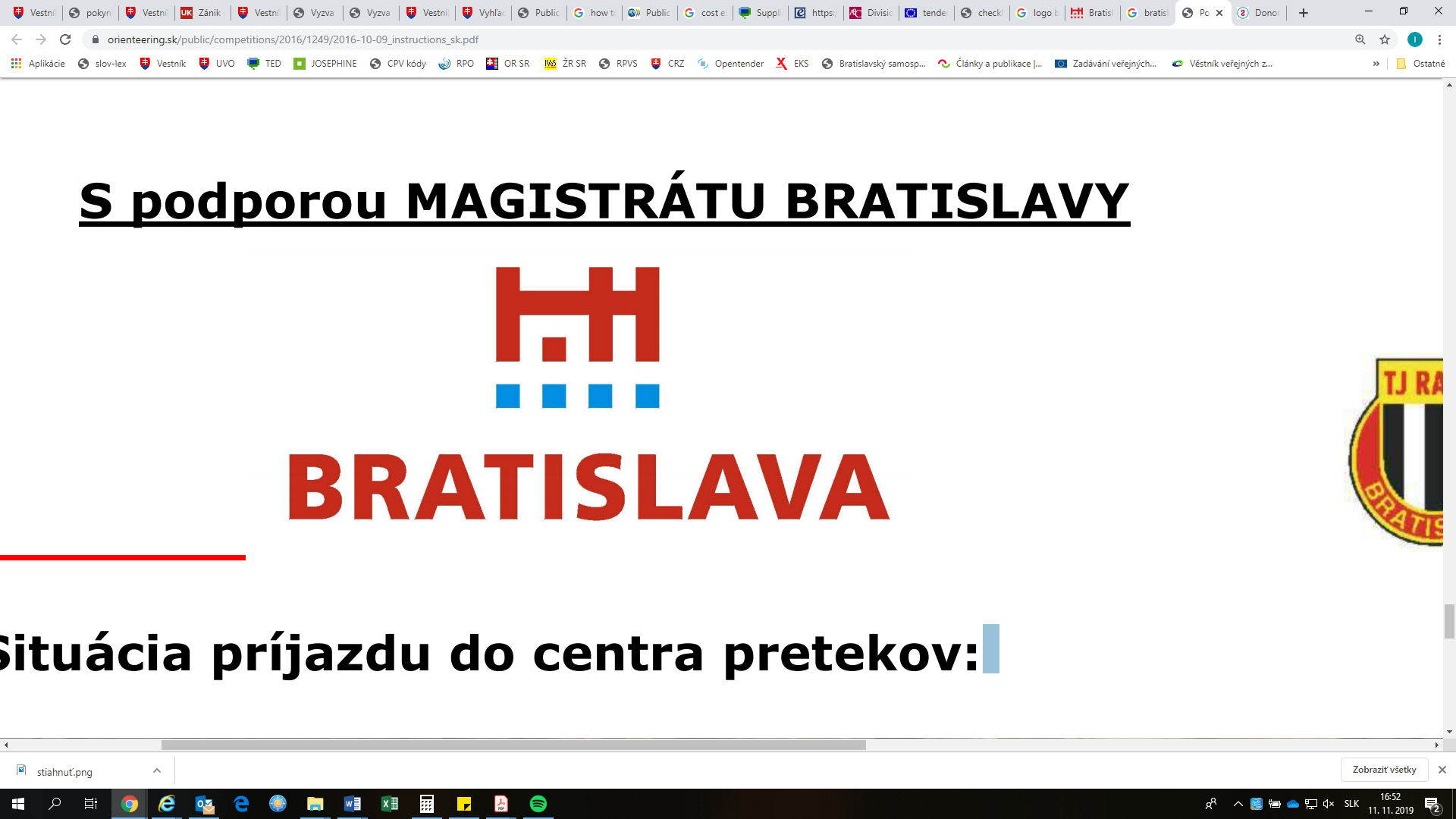 Za verejného obstarávateľa :	...........................................	Michal Garaj	vedúci oddelenia verejného obstarávaniaZodpovednosť  za špecifikáciu opisu predmetu zákazky – Sekcia dopravy :	...........................................	Peter Netri	zástupca riaditeľa sekcie dopravySúlad súťažných podkladov so zákonom č. 343/2015 Z. z. o verejnom obstarávaní a o zmene a doplnení niektorých zákonov v znení neskorších predpisov:	...........................................	Marian Szakáll 	referent oddelenia verejného obstarávaniaObsahZoznam príloh:Príloha SP1 – Plnomocenstvo pre skupinu dodávateľovPríloha SP2 – Návrh na plnenie kritérií (Celková cena za poskytnuté služby 
za 48 mesiacov prevádzky s DPH + lehota dodania fázy 0 a fázy 1)Príloha SP3 – Návrh zmluvy o poskytnutí elektronických a servisných služieb + Dohoda GDPRPríloha SP4 – Vyhlásenie k participácii na vypracovaní ponuky inou osobou (ak sa uplatňuje)Príloha SP5 – Opis predmetu zákazky (Opis predmetu zákazky má svoje prílohy označené „OZ“)Príloha SP6 – Obsah ponukyPríloha SP7 – Zoznam subdodávateľovPríloha SP8 – Súhlas s požiadavkami na predmet zákazky a obchodnými podmienkami súťažePríloha SP9 – Link na PTKPríloha SP10 – JED Pokyny pre záujemcovIdentifikácia verejného obstarávateľaZákladné informácieNázov organizácie: 	Hlavné mesto Slovenskej republiky BratislavaAdresa sídla: 		Primaciálne námestie 1, 814 99 BratislavaIČO: 			00 603 481(ďalej iba „verejný obstarávateľ“)Kontaktná osoba: 	Marian Szakáll Tel: 			+421 2 59 356 520E-mail: 			marian.szakall@bratislava.skWeb zákazky:		https://josephine.proebiz.com/sk/tender/8305/summaryIdentifikácia verejného obstarávaniaNázov zákazky: „Parksys“Predmet zákazky: Predmetom zákazky je zabezpečenie služieb informačného systému ParkSys pre parkovací systém a súvisiace služby v režime SaaS (Software as a Service). Podrobné informácie o predmete zákazky sa nachádzajú v časti D. týchto súťažných podkladov, resp. v prílohe SP 5 – Opis predmetu zákazky.Kódy podľa spoločného slovníka obstarávania (CPV):72000000-5 - Služby informačných technológií: konzultácie, vývoj softvéru, internet a podpora72200000-7 - Programovanie softvéru a poradenstvo72210000-0 - Programovanie softvérových balíkov72211000-7 - Programovanie systémového a používateľského softvéru34996300-8 - Regulačné, bezpečnostné alebo signalizačné zariadenia pre parkoviská63712400-7 – Parkovacie služby98351100-9 – Služby týkajúce sa parkovísk98351110-2 - Služby súvisiace s presadzovaním predpisov o parkovaní48810000-9 - Informačné systémy Predpokladaná hodnota zákazky (PHZ): V súlade s § 6 ods. 17 ZVO sa verejný obstarávateľ rozhodol využiť možnosť neuviesť PHZ.         Rozdelenie predmetu zákazkyTáto zákazka nie je rozdelená na časti.Odôvodnenie nerozdelenia: Verejný obstarávateľ po uskutočnení prípravných trhových konzultácií (PTK) rozhodol o rozdelení predmetu zákazky na viaceré samostatné časti (Parskys, parkovacie automaty, enforcment, a pod.). Tieto samostatné časti budú predmetmi samostatných verejných obstarávaní.Variantné riešenieVerejný obstarávateľ neumožňuje predloženie variantných riešení.Miesto dodania predmetu zákazkyÚzemie hlavného mesta SR Bratislavy. Zmluvný vzťah a jeho trvanieVerejný obstarávateľ uzavrie na základe výsledku tohto verejného obstarávania zmluvu o poskytnutí elektronických a servisných služieb .Dĺžka trvania zmluvného vzťahu: 4 roky od ukončenia dodania fázy 1 s možnosťou uplatnenia opcie na ďalšie 4 roky.Podrobné vymedzenie zmluvných podmienok je uvedené v prílohe SP 3 - Návrh zmluvy o poskytnutí elektronických a servisných služieb. Financovanie predmetu zákazkyPredmet zákazky bude financovaný z rozpočtu verejného obstarávateľa.Konkrétne podmienky financovania predmetu zákazky sú uvedené v zmluve v prílohe 
SP 3 - Návrh zmluvy o poskytnutí elektronických a servisných služieb.Lehota viazanosti ponúkNeuplatňuje sa.Komunikácia medzi verejným obstarávateľom a uchádzačmi alebo záujemcamiKomunikácia medzi verejným obstarávateľom a záujemcom/uchádzačom sa uskutočňuje v slovenskom, českom alebo anglickom jazyku výhradne prostredníctvom informačného systému Josephine, prevádzkovaného na elektronickej adrese: https://josephine.proebiz.com/. Tento spôsob komunikácie sa týka akejkoľvek komunikácie a podaní medzi verejným obstarávateľom a záujemcami/uchádzačmi počas celého procesu verejného obstarávania.Uchádzač má možnosť registrovať sa do systému Josephine na stránke https://josephine.proebiz.com/ pomocou hesla alebo aj pomocou občianskeho preukazu s elektronickým čipom a bezpečnostným osobnostným kódom (eID). Spôsob registrácie je uvedený v knižnici manuálov a odkazov (ikona vpravo hore, vľavo od štátnej vlajky/jazyka používaného v systéme). Skrátený návod registrácie Vás rýchlo a jednoducho prevedie procesom registrácie v systéme na elektronizáciu verejného obstarávania JOSEPHINE. Pre lepší prehľad tu nájdete tiež opis základných obrazoviek systémuNa bezproblémové používanie systému Josephine je nutné používať jeden z podporovaných internetových prehliadačov: Microsoft Internet Explorer verzia 11.0 a vyššia, Mozilla Firefox verzia 13.0 a vyššia, Google Chrome alebo Microsoft Edge. Pravidlá pre doručovanie – zásielka sa považuje za doručenú záujemcovi/uchádzačovi, ak jej adresát bude mať objektívnu možnosť oboznámiť sa s jej obsahom, tzn. akonáhle sa dostane zásielka do sféry jeho dispozície. Za okamih doručenia sa v systéme Josephine považuje okamih jej odoslania v systéme Josephine a to v súlade s funkcionalitou systému.Obsahom komunikácie prostredníctvom komunikačného rozhrania systému Josephine bude predkladanie ponúk, vysvetľovanie súťažných podkladov a oznámenia o vyhlásení verejného obstarávania, prípadné doplnenie súťažných podkladov, vysvetľovanie predložených ponúk, vysvetľovanie predložených dokladov ako aj komunikácia pri revíznych postupoch medzi verejným obstarávateľom a záujemcami/uchádzačmi a akákoľvek ďalšia, výslovne neuvedená komunikácia v súvislosti s týmto verejným obstarávaním, s výnimkou prípadov, keď to výslovne vylučuje zákon o verejnom obstarávaní.Ak je odosielateľom zásielky verejný obstarávateľ, tak záujemcovi, resp. uchádzačovi bude na ním určený kontaktný e-mail (zadaný pri registrácii do systému Josephine) bezodkladne odoslaná informácia o tom, že k predmetnej zákazke existuje nová zásielka/správa. Záujemca/uchádzač sa prihlási do systému a v komunikačnom rozhraní zákazky bude mať zobrazený obsah komunikácie – zásielky, správy. Záujemca/uchádzač si môže v komunikačnom rozhraní zobraziť celú históriu o svojej komunikácii s verejným obstarávateľom. Ak je odosielateľom zásielky záujemca/uchádzač, tak po prihlásení do systému a k predmetnému obstarávaniu môže prostredníctvom komunikačného rozhrania odosielať správy a potrebné prílohy verejnému obstarávateľovi. Takáto zásielka sa považuje za doručenú verejnému obstarávateľovi okamihom jej odoslania v systéme Josephine v súlade s funkcionalitou systému.Vysvetlenie zadávacej dokumentácieV prípade potreby vysvetliť alebo objasniť údaje uvedené v oznámení o vyhlásení verejného obstarávania, v súťažných podkladoch alebo v inej sprievodnej dokumentácii, môže ktorýkoľvek zo záujemcov požiadať o ich vysvetlenie výlučne prostredníctvom systému Josephine na elektronickej adrese: https://josephine.proebiz.com/.Vysvetlenie informácií uvedených v oznámení o vyhlásení verejného obstarávania, v súťažných podkladoch alebo v inej sprievodnej dokumentácii verejný obstarávateľ bezodkladne oznámi všetkým známym záujemcom, najneskôr však šesť (6) dní pred uplynutím lehoty na predkladanie ponúk, za predpokladu, že sa o vysvetlenie požiada dostatočne vopred.  Obhliadka miesta dodania predmetu zákazkyObhliadka sa v prípade tejto zákazky nevyžaduje.Jazyk ponukyPonuka a ďalšie doklady a dokumenty v tomto verejnom obstarávaní sa predkladajú v slovenskom jazyku, českom jazyku alebo v anglickom jazyku.Ak je doklad alebo dokument vyhotovený v inom cudzom jazyku ako je uvedené v predchádzajúcom bode, predkladá sa spolu s jeho úradným prekladom do slovenského jazyka; to neplatí pre ponuky, doklady a dokumenty vyhotovené v českom alebo anglickom jazyku. Ak sa zistí rozdiel v ich obsahu, rozhodujúci je úradný preklad do slovenského jazyka.Mena a ceny uvádzané v ponukeUchádzačom navrhovaná cena v ponuke musí byť vyjadrená v mene euro.Navrhovaná cena musí zahŕňať všetky náklady, ktoré súvisia, resp. vzniknú v súvislosti s plnením predmetu zákazky a taktiež aj primeraný zisk uchádzača.Ak uchádzač nie je platiteľom DPH, uvedie navrhovanú celkovú cenu (v stĺpci „s DPH“). Skutočnosť, že uchádzač nie je platiteľom DPH uchádzač výslovne uvedie v predloženej ponuke.Ak uchádzač nie je platcom DPH, zmluvná cena bude považovaná za konečnú aj v prípade, ak by sa počas plnenia predmetu zákazky stal platiteľom DPH, preto verejný obstarávateľ odporúča uchádzačovi zohľadniť túto skutočnosť pri svojom návrhu na plnenie kritérií. V prípade, ak uchádzač je platiteľom DPH, avšak jeho sídlo je v inom členskom štáte Európskej únie alebo sídli mimo EÚ, zmluvná cena bude rozdelená na ním navrhovanú cenu bez DPH, výšku DPH a aj cenu s DPH podľa slovenských právnych predpisov (20%), aj keď samotnú DPH nebude v súlade s komunitárnym právom fakturovať.ZábezpekaNeuplatňuje sa.Vyhotovenie a obsah ponukyPonuka musí byť vyhotovená v elektronickej podobe, ktorá zabezpečí trvalé zachytenie jej obsahu.Predkladanie ponúk je umožnené iba autentifikovaným uchádzačom. Autentifikáciu je možné vykonať týmito spôsobmi:V systéme Josephine registráciou a prihlásením pomocou občianskeho preukazu s elektronickým čipom a bezpečnostným osobnostným kódom (eID). V systéme je autentifikovaná spoločnosť, ktorú pomocou eID registruje štatutár danej spoločnosti. Autentifikáciu vykonáva poskytovateľ systému Josephine a to v pracovných dňoch v čase 8.00 – 16.00 hod. O dokončení autentifikácie je uchádzač informovaný e-mailom.Nahraním kvalifikovaného elektronického podpisu (napríklad podpisu eID) štatutára danej spoločnosti na kartu užívateľa po registrácii a prihlásení do systému Josephine. Autentifikáciu vykoná poskytovateľ systému Josephine a to v pracovných dňoch v čase 8.00 – 16.00 hod. O dokončení autentifikácie je uchádzač informovaný e-mailom.Vložením dokumentu preukazujúceho osobu štatutára na kartu užívateľa po registrácii, ktorý je podpísaný elektronickým podpisom štatutára, alebo prešiel zaručenou konverziou. Autentifikáciu vykoná poskytovateľ systému Josephine a to v pracovných dňoch v čase 8.00 – 16.00 hod. O dokončení autentifikácie je uchádzač informovaný e-mailomVložením plnej moci na kartu užívateľa po registrácii, ktorá je podpísaná elektronickým podpisom štatutára aj splnomocnenou osobou, alebo prešla zaručenou konverziou. Autentifikáciu vykoná poskytovateľ systému Josephine a to v pracovné dni v čase 8.00 – 16.00 hod. O dokončení autentifikácie je uchádzač informovaný e-mailom.Počkaním na autentifikačný kód, ktorý bude poslaný na adresu sídla firmy do rúk štatutára uchádzača v listovej podobe formou doporučenej pošty. Lehota na tento úkon sú obvykle 4 pracovné dni (v rámci Európskej únie) a je potrebné s touto lehotou počítať pri vkladaní ponuky. O odoslaní listovej zásielky je uchádzač informovaný e-mailom.Autentifikovaný uchádzač si po prihlásení do systému Josephine v prehľade - zozname obstarávaní vyberie predmetné obstarávanie a vloží svoju ponuku do určeného formulára na príjem ponúk, ktorý nájde v záložke „Ponuky a žiadosti“.Zoznam požadovaných dokumentov, ktoré budú tvoriť obsah ponuky, tvorí prílohu 
SP6 – Obsah ponuky týchto súťažných podkladov.Predloženie ponukyUchádzač predloží ponuku elektronicky podľa § 49 ods. 1 písm. a)  zákona o verejnom obstarávaní prostredníctvom informačného systému Josephine na elektronickej adrese: https://josephine.proebiz.com/ v lehote na predkladanie ponúk. V prípade, ak uchádzač predloží ponuku v papierovej podobe, nebude táto ponuka zaradená do vyhodnotenia a bude uchádzačovi vrátená neotvorená.V predloženej ponuke prostredníctvom systému Josephine musia byť pripojené požadované naskenované doklady tvoriace ponuku ako sken prvopisov (originálov) alebo ich úradne osvedčených kópií. Verejný obstarávateľ odporúča zachovať štruktúru a číslovanie (odporúčaný formát je PDF) tak, ako je uvedené v týchto súťažných podkladoch.V prípade, že sú doklady, ktoré tvoria ponuku uchádzača, vydávané orgánom verejnej správy (alebo inou povinnou inštitúciou) priamo v digitálnej podobe, môže uchádzač vložiť do systému tento digitálny doklad (vrátane jeho úradného prekladu). Uchádzač je oprávnený použiť aj doklady transformované zaručenou konverziou podľa zákona č. 305/2013 Z. z. o elektronickej podobe výkonu pôsobnosti orgánov verejnej moci a o zmene a doplnení niektorých zákonov (zákon o e-Governmente) v platnom znení. Uchádzač môže v tomto postupe zadávania zákazky predložiť iba jednu ponuku. Uchádzač nemôže byť v tom istom postupe zadávania zákazky členom skupiny dodávateľov, ktorá predkladá ponuku. Uchádzač môže predloženú ponuku dodatočne doplniť, zmeniť alebo vziať späť do uplynutia lehoty na predkladanie ponúk. Doplnenú, zmenenú alebo inak upravenú ponuku je potrebné doručiť spôsobom opísaným v týchto súťažných podkladoch v lehote na predkladanie ponúk. Uchádzač pri odvolaní ponuky postupuje obdobne ako pri vložení prvotnej ponuky (kliknutím na tlačidlo „Stiahnuť ponuku“ a predložením novej ponuky).Lehota na predkladanie ponúkPonuky musia byť doručené elektronicky do 28..2020, do 09:00.Otváranie ponúkOtváranie ponúk sa uskutoční dňa 28..2020 o 10:00, a to v priestoroch Oddelenia verejného obstarávania magistrátu Hlavného mesta Slovenskej republiky Bratislavy, Laurinská 5 (4. poschodie), 811 01 Bratislava, Slovenská republika.Otváranie ponúk bude sprístupnené podľa § 52 ods. 2 ZVO pre všetkých uchádzačov, ktorí predložili ponuku v lehote na predkladanie ponúk a verejný obstarávateľ umožní  účasť na otváraní osobám, ktoré preukážu, že sú oprávneným zástupcom uchádzača (napr. prostredníctvom plnomocenstva).Dôvernosť verejného obstarávaniaUchádzač v ponuke označí, ktoré skutočnosti považuje za dôverné. Podľa zákona o verejnom obstarávaní môžu byť dôvernými informáciami výhradne: obchodné tajomstvo, technické riešenia, a predlohy, návody, výkresy, projektové dokumentácie, modely, spôsob výpočtu jednotkových cien.Vyhodnotenie splnenia podmienok účasti a ponúkVerejný obstarávateľ  súladne s § 66 ods. 7 prvou vetou ZVO rozhodol, že vyhodnotenie splnenia podmienok účasti podľa § 40 sa uskutoční po vyhodnotení ponúk podľa § 53. Informácia o výsledku vyhodnotenia ponúkVerejný obstarávateľ po vyhodnotení ponúk bezodkladne písomne oznámi všetkým uchádzačom, ktorých ponuky sa vyhodnocovali, výsledok vyhodnotenia ponúk, vrátane poradia uchádzačov a súčasne uverejní informáciu o výsledku vyhodnotenia ponúk a poradie uchádzačov v profile.Uzavretie zmluvyÚspešný uchádzač je povinný poskytnúť verejnému obstarávateľovi riadnu súčinnosť potrebnú na uzavretie zmluvy tak, aby táto mohla byť uzavretá do pätnástich (15) pracovných dní odo dňa kedy bude na jej uzavretie vyzvaný verejným obstarávateľom.Verejný obstarávateľ vyžaduje, aby úspešný uchádzač v zmluve (najneskôr v čase jej uzavretia) uviedol údaje o všetkých známych subdodávateľoch, údaje o osobe oprávnenej konať za subdodávateľa v rozsahu meno a priezvisko, adresa pobytu, dátum narodenia podľa Prílohy SP7 - Zoznam subdodávateľov.Verejný obstarávateľ vyžaduje predloženie bankovej záruky v rámci súčinnosti pred uzavretím zmluvy. Požiadavky na bankovú záruku sú uvedené v článku XXIII zmluvy o poskytnutí elektronických a servisných služieb.Verejný obstarávateľ nesmie uzavrieť zmluvu s uchádzačom alebo uchádzačmi, ktorí majú povinnosť zapisovať sa do registra partnerov verejného sektora podľa zákona č. 315/2016 Z. z. o registri partnerov verejného sektora a o zmene a doplnení niektorých zákonov.  (ďalej len “RPVS”) a nie sú zapísaní v RPVS alebo ktorých subdodávatelia alebo subdodávatelia podľa osobitného predpisu, ktorí majú povinnosť zapisovať sa do RPVS a nie sú zapísaní v RPVS. Verejný obstarávateľ z dôvodu riadneho plnenia zmluvných vzťahov uzatváraných na základe výsledku tohto postupu zadávania zákazky požaduje, aby v prípade úspešnosti skupiny dodávateľov, najneskôr pred podpisom zmluvy táto skupina uzatvorila a predložila verejnému obstarávateľovi zmluvu o združení podľa ustanovení § 829 a nasl. zákona č. 40/1964 Zb. Občiansky zákonník v znení neskorších predpisov alebo inú obdobnú zmluvu s minimálnymi obsahovými náležitosťami uvedenými nižšie.Zmluva o združení musí byť písomná, a musí obsahovať minimálne:splnomocnenie jedného člena zo skupiny dodávateľov, ktorý bude mať postavenie hlavného člena skupiny dodávateľov, udelené ostatnými členmi skupiny dodávateľov na uskutočňovanie a prijímanie akýchkoľvek právnych úkonov, ktoré sa budú uskutočňovať a prijímať v mene všetkých členov skupiny dodávateľov v súvislosti s plnením zmluvy, ktorá bude výsledkom verejného obstarávania. Toto splnomocnenie musí byť neoddeliteľnou súčasťou zmluvy o združení;opis vzájomných práv a povinností členov skupiny dodávateľov s uvedením činností, ktorými sa jednotliví členovia skupiny dodávateľov budú podieľať na plnení predmetu zákazky;ustanovenie o tom, že všetci členovia skupiny dodávateľov zodpovedajú za záväzky združenia voči verejnému obstarávateľovi spoločne a nerozdielne.Podmienky účastiOsobné postavenieTohto verejného obstarávania sa môže zúčastniť len ten, kto spĺňa tieto podmienky účasti týkajúce sa osobného postavenia:nebol on ani jeho štatutárny orgán, ani člen štatutárneho orgánu, ani člen dozorného orgánu, ani prokurista   právoplatne odsúdený za trestný čin korupcie, trestný čin poškodzovania finančných záujmov Európskych spoločenstiev, trestný čin legalizácie príjmu z trestnej činnosti, trestný čin založenia, zosnovania a podporovania zločineckej skupiny alebo za trestný čin založenia, zosnovania alebo podporovania teroristickej skupiny alebo za trestný čin terorizmu a niektorých foriem účasti na terorizme, trestný čin obchodovania s ľuďmi, trestný čin, ktorého skutková podstata súvisí s podnikaním alebo trestný čin machinácie pri verejnom obstarávaní a verejnej dražbe - uchádzač preukáže doloženým výpisom z registra trestov nie starším ako tri mesiace; nemá evidované nedoplatky na poistnom na sociálne poistenie a zdravotná poisťovňa neeviduje voči nemu pohľadávky po splatnosti podľa osobitných predpisov v Slovenskej republike alebo v štáte sídla, miesta podnikania alebo obvyklého pobytu, – uchádzač preukáže doloženým potvrdením zdravotnej poisťovne a Sociálnej poisťovne nie starším ako tri mesiace; nemá evidované daňové nedoplatky voči daňovému úradu a colnému úradu podľa osobitných predpisov v Slovenskej republike alebo v štáte sídla, miesta podnikania alebo obvyklého pobytu -  uchádzač preukáže doloženým potvrdením miestne príslušného daňového úradu a miestne príslušného colného úradu nie starším ako tri mesiace; nebol na jeho majetok vyhlásený konkurz, nie je v reštrukturalizácii, nie je v likvidácii, ani nebolo proti nemu zastavené konkurzné konanie pre nedostatok majetku alebo zrušený konkurz pre nedostatok majetku - uchádzač preukáže doloženým potvrdením príslušného súdu nie starším ako tri mesiace; je oprávnený dodávať tovar, uskutočňovať stavebné práce alebo poskytovať službu – uchádzač  preukáže doloženým dokladom o oprávnení dodávať tovar na predmet zákazky;nemá uložený zákaz účasti vo verejnom obstarávaní potvrdený konečným rozhodnutím v Slovenskej republike alebo v štáte sídla, miesta podnikania alebo obvyklého pobytu – uchádzač preukáže doloženým Čestným vyhlásením;nedopustil sa v predchádzajúcich troch rokoch od vyhlásenia alebo preukázateľného začatia verejného obstarávania závažného porušenia povinností v oblasti ochrany životného prostredia, sociálneho práva alebo pracovného práva podľa osobitných predpisov, za ktoré mu bola právoplatne uložená sankcia, kt. dokáže verejný obstarávateľ preukázať;nedopustil sa v predchádzajúcich troch rokoch od vyhlásenia alebo preukázateľného začatia verejného obstarávania závažného porušenia profesijných povinností, ktoré dokáže verejný obstarávateľ preukázať.Finančné a ekonomické postavenieNepožaduje sa.Technická spôsobilosť alebo odborná spôsobilosťPodmienky účasti týkajúce sa technickej alebo odbornej spôsobilosti sú uvedené v oznámení o vyhlásení verejného obstarávania.Všeobecne k preukazovaniu splnenia podmienok účastiUchádzač, ktorý je zapísaný do Zoznamu hospodárskych subjektov vedeného Úradom pre verejné obstarávanie, nie je povinný v procesoch verejného obstarávania predkladať doklady na preukázanie splnenia podmienok účasti týkajúce sa osobného postavenia podľa § 32 ods. 2 zákona o verejnom obstarávaní.Uchádzač, ktorý nie je zapísaný do Zoznamu hospodárskych subjektov preukazuje podmienky účasti vyššie uvedenými dokladmi v súlade s § 32 ZVO, resp. Jednotným európskym dokumentom (JED) v súlade s § 39 ZVO.Verejný obstarávateľ disponuje prístupom do informačného systému oversi.gov.sk. Uchádzač nie je povinný predkladať doklady v zmysle § 32 ods. 2 písm. b) a písm. c) ZVO, nakoľko si ich vie verejný obstarávateľ overiť. V prípade, ak by verejný obstarávateľ v období vyhodnotenia splnenia podmienok účasti nemal z technických dôvodov na strane prevádzkovateľa portálu www.oversi.gov.sk možnosť prístupu k týmto údajom, je oprávnený vyžiadať si od uchádzačov originál alebo osvedčenú kópiu príslušného dokladu. Splnenie podmienok účasti týkajúcich sa finančného a ekonomického postavenia 
(§ 33 ZVO) alebo technickej alebo odbornej spôsobilosti (§ 34 ZVO) uchádzač preukazuje buď dokladmi stanovenými verejným obstarávateľom, resp. ich môže dočasne nahradiť Jednotným európskym dokumentom (JED) v súlade s § 39 ZVO. Uchádzač môže v JEDe prehlásiť splnenie podmienok účasti prostredníctvom globálneho údaja (alfa) uvedeného v oddiele IV. Časti jednotného európskeho dokumentu.Vzhľadom na skutočnosť, že rozšírenie podmienky účasti stanovenej v zmysle 
§ 34 ods. 1 písm. a) ZVO je zároveň jedným z kritérií na vyhodnotenie ponúk, verejný obstarávateľ odporúča uchádzačom preukazovať túto podmienku účasti prostredníctvom požadovaných dokladov (zoznamom poskytnutých služieb). V prípade, ak uchádzač využije na preukázanie tejto podmienky účasti JED, verejný obstarávateľ ho v zmysle 
§ 39 ods. 6 ZVO vyzve na zabezpečenie riadneho priebehu verejného obstarávania o predloženie dokladov nahradených JEDom. Uchádzač, ktorého tvorí skupina dodávateľov, preukazuje splnenie podmienok účasti týkajúcich sa osobného postavenia za každého člena skupiny osobitne. Splnenie podmienky účasti podľa § 32 ods. 1 písm. e) zákona preukazuje člen skupiny len vo vzťahu k tej časti predmetu zákazky, ktorú má zabezpečiť. Spôsob a kritériá na vyhodnotenie ponúkČiastkové kritéria hodnoteniaTabuľka 1Zoznam kritérií a ich váhaCelková cena za poskytnuté služby s DPHČiastkové kritérium Celková cena za poskytnuté služby s DPH je určená uchádzačom vyplnenou cenovou tabuľkou viď príloha SP2 - Návrh na plnenie kritérií (Celková cena za poskytnuté služby za 48 mesiacov prevádzky s DPH + lehota dodania fázy 0 a fázy 1).Ponuky získajú bodovú hodnotu, ktorá vznikne násobkom maximálneho počtu bodov za toto kritérium a pomeru najnižšie ponúknutej cene k ponúknutej cene hodnotenej ponuky.Uchádzačom navrhovaná cena v ponuke musí byť vyjadrená v mene euro.Navrhovaná cena musí zahŕňať všetky náklady, ktoré súvisia, resp. vzniknú v súvislosti s plnením predmetu zákazky a taktiež aj primeraný zisk uchádzača.Ak uchádzač nie je platiteľom DPH, uvedie navrhovanú celkovú cenu (v stĺpci „s DPH“). Skutočnosť, že uchádzač nie je platiteľom DPH, uchádzač výslovne uvedie v predloženej ponuke. Ak uchádzač nie je platcom DPH, zmluvná cena bude považovaná za konečnú aj v prípade, ak by sa počas plnenia predmetu zákazky stal platiteľom DPH, preto verejný obstarávateľ odporúča uchádzačovi zohľadniť túto skutočnosť pri svojom návrhu na plnenie kritérií.V prípade, ak uchádzač je platiteľom DPH, avšak jeho sídlo je v inom členskom štáte Európskej únie alebo sídli mimo EÚ, zmluvná cena bude rozdelená na ním navrhovanú cenu bez DPH, výšku DPH a aj cenu s DPH podľa slovenských právnych predpisov (20%), aj keď samotnú DPH nebude v súlade s komunitárnym právom fakturovať.Vzorec pre výpočet bodov podľa tohto kritéria: Skúsenosti uchádzača s obdobnými projektmiV tomto kvalitatívnom kritériu verejný obstarávateľ zhodnotí skúsenosti uchádzača a to tak, že bude zvýhodnený ten uchádzač, ktorý poskytol viac referenčných zákaziek s minimálnymi parametrami, ktoré verejný obstarávateľ požaduje na preukázanie podmienky účasti stanovenej podľa § 34 ods. 1 písm. a) ZVO. Viď bod III.1.3 „Technická a odborná spôsobilosť“ oznámenia o vyhlásení verejného obstarávania.Hodnotené budú iba referenčné zákazky, ktoré poskytol sám uchádzač, prípadne referenčné zákazky kapacít iných osôb v zmysle § 34 ods. 3 ZVO. Na tento účel uchádzač predloží zoznam poskytnutých služieb s informáciami v rozsahu § 34 ods. 1 písm. a) ZVO.Spôsob hodnoteniaHodnotiť sa budú referenčné zákazky, resp. skúsenosti nad minimálnu požadovanú úroveň stanovenú v rámci podmienky účasti stanovej v zmysle § 34 ods. 1 písm. a) ZVO, t. j. druhá až piata referenčná zákazka. Za každý referenčný systém nad rámec uvedenej podmienky účasti spĺňajúci minimálne parametre, bude pridelený uchádzačovi jeden bod s tým, že  budú hodnotené maximálne 4 skúseností nad rámec požadovaný v rámci preukázania podmienok účasti.Komisia spracuje hodnotenie poskytnutých referencií tak, že sumárne ku každej napíše, či je v kontexte tohto kritéria uznaná za relevantnú a v prípade nerelevantných referencií uvedie spôsob preverenia a dôvod jej neuznania.Maximálny počet bodov v tomto kritériu je 4,0b.Vzorec pre výpočet bodov podľa tohto kritéria: Popis ponúkaného plneniaCieľom tohoto kvalitatívneho kritéria je zhodnotenie technických kvalít ponúkaného riešenia, a to predovšetkým po stránke technologickej. Cieľom je získať čo najdetailnejšiu predstavu o naplnení požadovaných biznis požiadaviek, ako aj možnosť zhodnotenia celkového konceptu riešenia.V tomto kritériu bude verejný obstarávateľ hodnotiť kvalitu navrhovaného riešenia podľa údajov a informácií, ktoré uvedie uchádzač vo svojej ponuke, ktorú je povinný spracovať podľa osnovy uvedenej v prílohe SP6 – Obsah ponuky týchto súťažných podkladov.Hodnotené budú nasledovné dielčie parametre:Miera štandardizácie systému. Lepšie bude hodnotený systém, ktorého jadro (engine) bolo vyvinuté a je udržiavané/poskytované ako softvérová služba (teda existuje jediná aktuálna verzia programového kódu jadra systému pre všetkých zákazníkov dodávateľa (tenants) a jeho prispôsobenie pre potreby verejného obstarávateľa (kustomizácia) sa realizuje nastavovaním jeho parametrov v administračnom rozhraní a pridaním nadstavbových modulov a integračných väzieb).GUI - Návrh používateľských a administračných rozhraní (obrazoviek). Lepšie bude hodnotený systém s vyššou intuitívnosťou ovládania a s vyššou prehľadnosťou jednotlivých používateľských rozhraní. Lepšie bude hodnotený systém s čo najširšími možnosťami konfigurácie nastavenia parkovacích kariet a povolení, parkovacích zón, parkovacích miest (dni, časy, cena, max. doba státia, vyhradené státie, zásobovanie), kvalifikačných podmienok pre získanie kariet cez administračné obrazovky. Zabezpečenie systému a oprávnení. Lepšie budú hodnotené ponuky, ktoré obsahujú 
(a popisujú) čo najkomplexnejšie zabezpečenie systému s čo najlepšími možnosťami auditovania. Výhodou je popísať spôsob ochrany proti rôznym typom útokov a spôsob konkrétnej implementácie OWASP Top 10.Spôsob hodnoteniaPredložené ponuky bude komisia hodnotiť osobitne v každom z uvedených dielčích parametrov  a to tak, že v každom z týchto parametrov (okrem parametra „Miera štandardizácie systému“) pridelí 0 až 5 bodov nasledovným spôsobom:0 bodov – ponuka neobsahuje návrh riešenia alebo je riešenie úplne nevhodné,1 bod – ponuka spĺňa daný dielčí parameter najmenej vhodným či najmenej efektívnym spôsobom bez akejkoľvek pridanej hodnoty,2 body – ponuka spĺňa daný parameter nie príliš vhodným či neefektívnym spôsobom alebo s veľmi malou pridanou hodnotou,3 body – ponuka spĺňa daný dielčí parameter s priemernou pridanou hodnotou,4 body – ponuka spĺňa uvedený parameter veľmi dobrým či efektívnym spôsobom alebo spôsobom s vysokou pridanou hodnotou,5 bodov – ponuka spĺňa daný parameter najlepším možným spôsobom alebo spôsobom s maximálnou pridanou hodnotou.V prípade parametra v písm. a) „Miera štandardizácie systému“ ide o binárny parameter. Je zaň možné dostať 0 alebo 5 bodov. Komisia spracuje slovné hodnotenie, v ktorom zdôvodní bodovanie ponúk v jednotlivých parametroch.Maximálny počet bodov v tomto kritériu je 15,0bVzorec pre výpočet bodov podľa tohto kritéria: Systémové integrácieCieľom kritéria je zhodnotiť kvalitu integrácie so systémami spomínanými v biznis požiadavkách ako aj spôsob, akým uchádzač pristupuje k systémovej integrácii.V tomto kritériu bude verejný obstarávateľ hodnotiť kvalitu navrhovaného riešenia podľa údajov a informácií, ktoré uvedie uchádzač vo svojej ponuke, ktorú je povinný spracovať podľa osnovy uvedenej v prílohe SP6 – Obsah ponuky týchto súťažných podkladov.Hodnotené budúVhodnosť navrhnutých technológií a spôsobu integrácie z hľadiska univerzálnosti riešenia, realizovateľnosti a dlhodobej udržateľnosti integračných väzieb. Ako lepšie budú hodnotené riešenia, ktoré sú univerzálne a zároveň flexibilné a ktoré zachovávajú pokiaľ možno čo najštandardnejší spôsob integrácie (štandardné formáty prenášaných dát, napr. v prípade GIS). V prípade integrácií s registračnými pokladnicami lepšie bude hodnotený spôsob s vyššou mierou automatizácie.Spôsob riešenia nedostupnosti rozhraní. Ako lepšie budú hodnotené ponuky, ktoré sa dokážu vysporiadať s (dočasnou) nedostupnosťou externej služby či už vo forme automatického opakovania volania po tom, čo je detegované obnovenie služby, alebo korektným informovaním používateľa a zablokovaním predmetnej funkcionality počas nedostupnosti externej služby a parametrizácie týchto nastavení administrátorom systému.Spôsob zabezpečenia rozhrania. Lepšie bude hodnotené riešenie, ktoré poskytne najväčšiu mieru zaistenia ochrany dát pred ich zneužitím a poskytne adekvátne prostriedky pre bezpečnostný audit (logovanie a monitorovanie prenášaných dát).Spôsob hodnoteniaPredložené ponuky bude komisia hodnotiť osobitne v každom z uvedených dielčích parametrov  a to tak, že v každom z týchto parametrov pridelí 0 až 5 bodov nasledovným spôsobom, pričom ich výsledný súčet sa vydelí 1,5:0 bodov – ponuka neobsahuje návrh riešenia alebo je riešenie úplne nevhodné, 1 bod ponuka spĺňa daný dielčí parameter najmenej vhodným či najmenej efektívnym spôsobom bez akejkoľvek pridanej hodnoty,2 body – ponuka spĺňa daný dielčí parameter nie príliš vhodným či neefektívnym spôsobom a/alebo s veľmi malou alebo miernou pridanou hodnotou,3 body – ponuka spĺňa daný dielčí parameter s priemernou pridanou hodnotou4 body –  ponuka spĺňa daný parameter veľmi dobrým či efektívnym spôsobom alebo spôsobom s vysokou pridanou hodnotou,5 body - ponuka spĺňa daný parameter najlepším možným spôsobom alebo spôsobom s maximálnou pridanou hodnotou.Komisia spracuje slovné hodnotenie, v ktorom zdôvodní bodovanie ponúk v jednotlivých parametroch.Maximálny počet bodov v tomto kritériu je 10,0bVzorec pre výpočet bodov podľa tohto kritéria: Spôsob dodania predmetu plnenia (project delivery approach)Cieľom tohto kritéria je komplexne zhodnotiť spôsob dodania predmetu plnenia, ktorý bude garantovať maximálne hladký priebeh s využitím čo možno najmenších kapacít na strane verejného obstarávateľa s jasne rozdelenými zodpovednosťami medzi verejným obstarávateľom a uchádzačom.V tomto kritériu bude verejný obstarávateľ hodnotiť kvalitu navrhovaného riešenia podľa údajov a informácií, ktoré uvedie uchádzač vo svojej ponuke, ktorú je povinný spracovať podľa osnovy uvedenej v prílohe SP6 – Obsah ponuky týchto súťažných podkladov.Hodnotené budú:Navrhnutá štruktúra projektového tímu, na základe ktorej môže uchádzač garantovať maximálnu flexibilitu prípravy a realizácie cieľového konceptu, prípravy a realizácie implementácie a nasadenie do prevádzky. Verejný obstarávateľ bude ako lepšie hodnotiť ponuky, v ktorých budú popísané požadované role na strane verejného obstarávateľa aj uchádzača, náplň ich činnosti s podrobne popísanou úlohou jednotlivých rolí v projekte a požadovanou dostupnosťou u verejného obstarávateľa a jednotlivých rolí v človekodňoch v časovej osi, a to pre všetky fázy a etapy plnenia. Verejný obstarávateľ bude ďalej pozitívne hodnotiť ak uchádzač navrhne a odôvodní požadované role, ktoré budú čo najpresnejšie kopírovať postup prác na strane uchádzača (dodávateľa), a ktoré minimalizujú požiadavky na súčinnosť verejného obstarávateľa;Identifikácia podkladov a súčinnosti, ktoré musí predložiť verejný obstarávateľ, aby uchádzača garantoval maximálnu flexibilitu prípravy a realizácie cieľového konceptu v oblasti, prípravy a realizácie integrácií tak, aby mal včas k dispozícii všetky potrebné podklady a súčinnosť. Verejný obstarávateľ bude ako lepšie hodnotiť úplnosť a relevanciu navrhnutého zoznamu požadovaných podkladov a súčinnosti voči navrhnutému projektovému plánu;Komplexný návrh projektového riadenia, projektového plánu s harmonogramom a požadovanou súčinnosťou v maximálne možnom detaile vzhľadom na aktuálne informácie so zohľadnením vstupov zo súťažných podkladov. Verejný obstarávateľ bude ako lepšie hodnotiť relevantnosť projektového plánu vo vzťahu k uchádzačom navrhnutej lehote dodania plnenia.Úplnosť a komplexnosť identifikovaných rizík, s návrhom na ich mitigáciu a riadenie počas implementácie projektu. Verejný obstarávateľ bude lepšie hodnotiť úplnosť a relevantnosť zoznamu rizík, ako aj vhodnosť spôsobu ich mitigácie.Spôsob hodnoteniaPredložené ponuky bude komisia hodnotiť osobitne v každom z uvedených dielčích parametrov  a to tak, že v každom z týchto parametrov pridelí 0 až 5 bodov nasledovným spôsobom, pričom ich výsledný súčet sa vydelí 2:0 bodov – ponuka neobsahuje návrh riešenia alebo je riešenie úplne nevhodné,1 bod – ponuka spĺňa daný dielčí parameter najmenej vhodným či najmenej efektívnym spôsobom bez akejkoľvek pridanej hodnoty,2 body– ponuka spĺňa daný parameter nie príliš vhodným či neefektívnym spôsobom alebo s veľmi malou pridanou hodnotou,3 body – ponuka spĺňa daný dielčí parameter s priemernou pridanou hodnotou,4 body – ponuka spĺňa uvedený parameter veľmi dobrým či efektívnym spôsobom alebo spôsobom s vysokou pridanou hodnotou,5 bodov – ponuka spĺňa daný parameter najlepším možným spôsobom alebo spôsobom s maximálnou pridanou hodnotou.Komisia spracuje slovné hodnotenie, v ktorom zdôvodní bodovanie ponúk v jednotlivých parametroch.Maximálny počet bodov v tomto kritériu je 10,0bVzorec pre výpočet bodov podľa tohto kritéria: Lehota dodania fázy 0 a fázy 1Cieľom tohto kritéria je zvýhodnenie najkratšieho termínu dodania fázy 0 a fázy 1 (viď príloha OZ7 – Spôsob dodania predmetu plnenia)Uchádzač vyplní lehotu dodania fázy 0 a fázy 1 plnenia v tabuľke, ktorá tvorí prílohu 
SP2 Návrh na plnenie kritérií (Celková cena za poskytnuté služby za 48 mesiacov prevádzky s DPH + lehota dodania) v celých mesiacoch (6 mesiacov, 7 mesiacov atď.). V prípade, ak uchádzač navrhne lehotu dodania inak ako v celých mesiacoch, verejný obstarávateľ ním navrhnutú hodnotu zaokrúhli na celé mesiace nahor.Verejný obstarávateľ obmedzuje maximálny a minimálny počet mesiacov na dodanie fázy 
0 a fázy 1. Maximálna lehota dodania je 12 mesiacov. Minimálna lehota dodania sú 4 mesiace.V prípade, ak uchádzač navrhne vyššiu lehotu dodania fázy 0 a fázy 1 ako je maximálna, bude vylúčený pre nesplnenie požiadaviek na predmet zákazky. V prípade, ak uchádzač  navrhne nižšiu lehotu dodania fázy 0 a fázy 1 ako 4 mesiace, získa 20 bodov (viď nižšie uvedenú tabuľku „Bodová hodnota lehoty dodania“). Spôsob hodnoteniaUchádzačom predloženom návrhu plnenia tohto kritériá budú pridelené body podľa prevodovej tabuľky nižšie. Bodové hodnoty v prevodovej tabuľke sú aproximované voči ich parabolickému priebehu s cieľom nižšieho bodového poklesu pri kratších lehotách dodania a teda motivácií uvedenia reálneho času dodávky:Tabuľka 2Bodová hodnota lehoty dodaniaMaximálny počet bodov v tomto kritériu je 20,0bVzorec pre výpočet bodov podľa tohto kritéria: Celkové hodnotenie ponúkCelkové bodové hodnotenie ponúk je dané súčtom bodových hodnôt získaných za jednotlivé čiastkové kritériá uvedené v bode 1 časť C  Čiastkové kritériá hodnotenia.Na základe celkového bodového hodnotenia sa stanoví poradie úspešnosti uchádzačov tak, že najúspešnejšou ponukou je ponuka s najvyšším celkovým bodovým hodnotením a teda je ekonomicky najvýhodnejšou.Rozhodné kritérium v prípade rovnosti bodov viacerých uchádzačov: V prípade, ak sa na 1. mieste umiestnia viacerí uchádzači, verejný obstarávateľ označí tú ponuku za úspešnú, ktorá získa vyšší počet bodov za kvalitatívne kritériá 1.3, 1.4 a 1.5.Priebeh hodnotenia ponúkKomisia na vyhodnotenie ponúk je tvorená členmi s právom hodnotiť ponuky a bez práva hodnotiť ponuky. Na činnosť komisie na vyhodnotenie ponúk sa vzťahujú príslušné ustanovenia ZVO, najmä § 51, či úprava konfliktu záujmov.Komisia je spôsobilá vyhodnocovať ponuky, ak je súčasne prítomná väčšina jej členov s právom hodnotiť ponuky. Komisia prijíma rozhodnutia väčšinou prítomných členov, ktorí majú právo hodnotiť ponuky.Člen komisie na hodnotenie ponúk bez práva vyhodnocovať ponuky, ktorý je zamestnancom Oddelenia verejného obstarávania (OVO) po predložení a otvorení ponúk zaistí, aby boli návrhy na plnenie kritérií týkajúce sa kvalitatívnej časti (kvalitatívne kritériá 1.3, 1.4 a 1.5) anonymné.Následne distribuuje ostatným členom komisie na hodnotenie ponúk anonymné návrhy na plnenie kvalitatívnych kritérií.Komisia na hodnotenie ponúk pridelí za jednotlivé kritériá počet bodov. Súčasťou bodového hodnotenia je aj stručné slovné odôvodnenie, najmä vyzdvihnutie výhod a nevýhod jednotlivých ponúk a zdôvodnenie bodového ohodnotenia.Komisia sa môže za účelom hodnotenia ponúk alebo vypracovania  slovných zdôvodnení hodnotenia zísť aj viackrát.Po pridelení bodov za kvalitatívne kritériá 1.3, 1.4 a 1.5 sa spíše zápisnica z hodnotenia ponúk spolu so slovným hodnotením, ktorú podpisujú členovia na hodnotenie ponúk. Po podpise zápisnice už nie je možné bez osobitného odôvodnenia meniť počet bodov, ktorý komisia pridelila jednotlivým ponukám za kvalitu. Po podpise zápisnice zamestnanec OVO priradí hodnotené ponuky k jednotlivým uchádzačom. Následne k nim priradí ich cenové ponuky a ponuky lehoty dodania jednotlivých uchádzačov a komisia k počtu bodov za kvalitu pripočíta počet bodov za ponukovú cenu a lehotu dodania. Úspešným uchádzačom sa stane uchádzač s najvyšším súčtom bodov. Komisia môže rokovať aj prostredníctvom elektronických zariadení (napr. teams) a môže hlasovať per rollam,Po určení finálneho poradia ponúk sa pokračuje v súlade s § 66 ods. 7 prvá veta ZVO.  Časť D. Opis predmetu zákazkyVšeobecné požiadavky na predmet zákazky:Predmet zákazky je definovaný v prílohe SP5.Uchádzač na preukázanie požiadaviek na predmet zákazky predložíSúhlas s požiadavkami na predmet zákazky a obchodnými podmienkami súťaže, ktoré sú uvedené v prílohe SP5 Opis predmetu zákazky (vrátane príloh tohto dokumentu) a SP3 - Návrh zmluvy o poskytnutí elektronických a servisných služieb. Vzor súhlasu tvorí prílohu SP8.Informáciu o tom, či uchádzačplánuje prevádzkovať systém na vlastnej infraštruktúre vrátane internetového pripojenia alebo na infraštruktúre verejného obstarávateľa. V prípade využitia možnosti ii. verejný obstarávateľ požaduje, aby uchádzač zadefinoval požiadavky na HW a SW infraštruktúru (vrátane connection matrix, zabbix monitoringu, zálohovania), ktorú poskytne verejný obstarávateľ vo vlastnom dátovom centre na báze VMWare platformy (Cloud HMBA); zároveň uchádzač uvedie architektúru požadovanej infraštruktúry.Opis ponúkaného riešenia podľa záväznej štruktúry uvedenej v prílohe SP6– Obsah ponukyČiastkové kritériumMaximálny počet bodov za kritérium
C1.xČasť C - 1.1Celková cena za poskytnuté služby za 48 mesiacov prevádzky s DPH41,0bČasť C - 1.2Skúsenosti dodávateľa s obdobnými projektmi4,0bČasť C - 1.3Popis ponúkaného plnenia15,0bČasť C - 1.4Systémové integrácie10,0bČasť C - 1.5Spôsob dodania predmetu plnenia (project delivery approach)10,0bČasť C - 1.6Lehota dodania fázy 0 a fázy 1 20,0b100,0bPredložená lehotaPridelená bodová hodnota0-4 mesiace20b5 mesiacov19b6 mesiacov17b7 mesiacov15b8 mesiacov12b9 mesiacov9b10 mesiacov6b11 mesiacov3b12 mesiacov1b>12 mesiacovvylúčenie